Kancelář tajemníka úřadu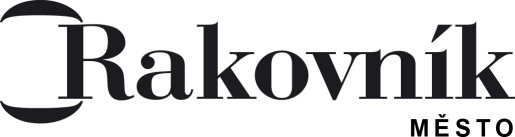 Váš dopis zn./ze dne	Naše značka	Vyřizuje/linka	Rakovník9. 7. 2015	MURA/38522/2015	Andrea Strnadová/173	15. 7. 2015Poskytnutí informace podle § 14 odst. 5 písm. d) zákona č. 106/1999 Sb., o svobodném přístupu k informacím, ve znění pozdějších předpisůMěsto Rakovník, jako povinný subjekt ve smyslu § 2 odst. 1 zák. č. 106/1999 Sb., o svobodném přístupu k informacím, ve znění pozdějších předpisů (dále jen „InfZ“), sděluje k žádosti ………………………….. (dále jen „žadatel“) ze dne 9. 7. 2015 následující: Žadatel požaduje kopie urgence vyřízení podání - odvolání čj. MURA/4110/2013, které město v letošním roce zasílalo Krajskému úřadu pro Středočeský kraj.Kopie odvolání čj. MURA/4110/2013 Vám je zaslána s tímto dopisem. S pozdravemAndrea Strnadovátisková mluvčí MěÚ